Аннотация к рабочей программе.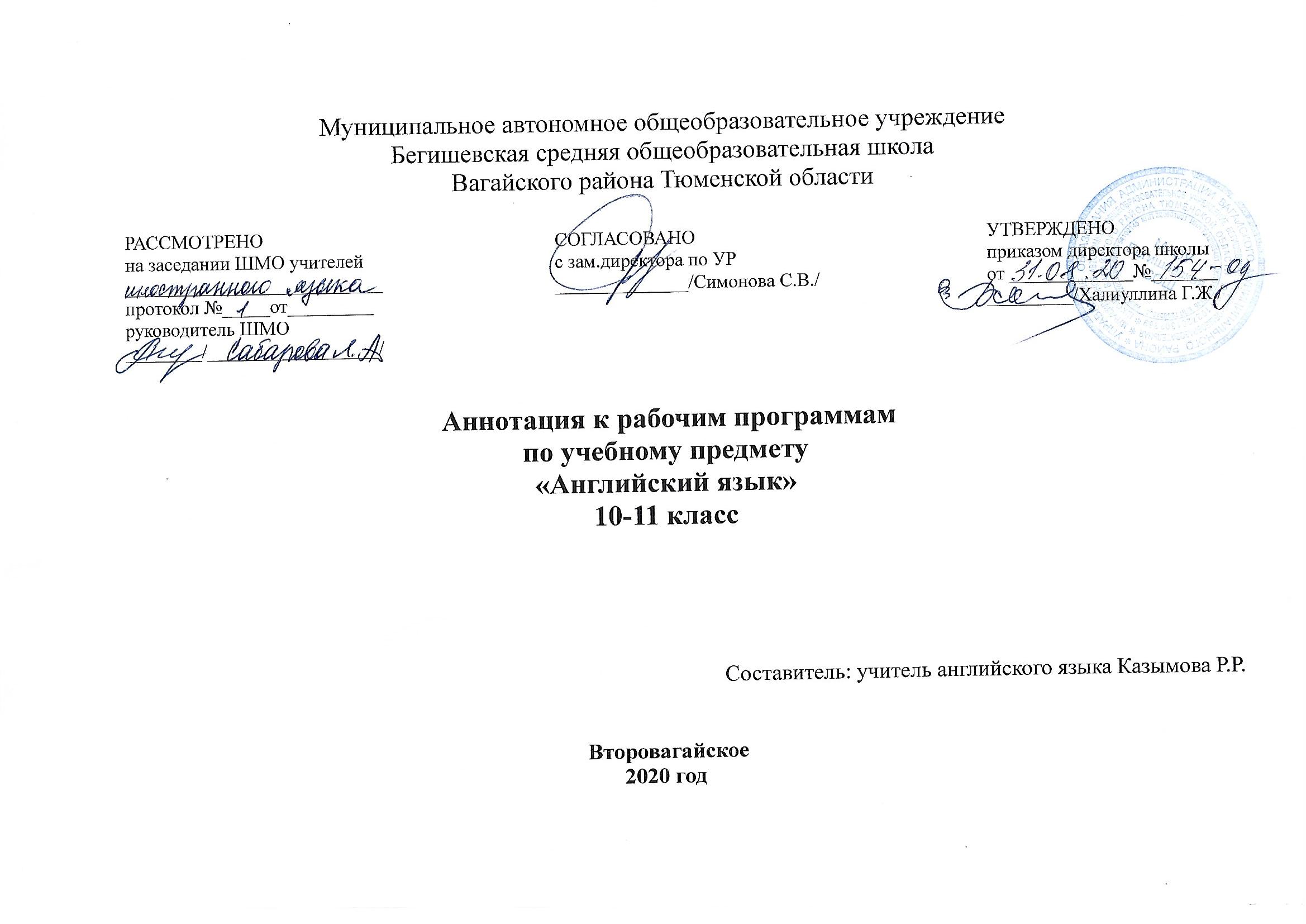 Настоящая программа составлена на основе следующих нормативных документов:           − Федеральный Закон «Об образовании в Российской Федерации» (от 29.12. 2012 г. № 273-ФЗ) (в действующей редакции);           − Федеральный компонент государственных образовательных стандартов начального общего, основного общего и среднего (полного) общего образования утвержденный приказом Министерства образования и науки Российской Федерации от 05.03.2004 г. № 1089 (в ред. Приказа Минобрнауки России от 23.06.2015 №609, от 7 июля 2017 №506);           − В соответствии с авторской программой  Апалькова В.Г. Авторская рабочая программа «АНГЛИЙСКИЙ В ФОКУСЕ, 10–11» (“SPOTLIGHT”), М.: Просвещение, 2016и на основании           − Основной общеобразовательной программы основного общего образования МАОУ Бегишевской средней общеобразовательной школы.− Учебного плана МАОУ Бегишевской СОШ на 2020-2021 учебный годМесто предмета в базисном учебном плане     В соответствии с учебным планом МАОУ Бегишевской СОШ на 2019-2020 учебный год на изучение предмета английский язык отведено 3часа в неделю, 102 часа в год.Для реализации учебной программы используются учебники: 1.«Английский в фокусе» для 10 класса, авторы Афанасьева О. В., Дули Дж., Михеева И. В., Оби Б., Эванс В.  М.: Просвещение; UK.: Express Publishing, 20202. «Английский в фокусе» для 11 класса, авторы Афанасьева О. В., Дули Дж., Михеева И. В., Оби Б., Эванс В.  М.: Просвещение; UK.: Express Publishing, 2020Изучение английского языка направлено на достижение следующих целей:развитие иноязычной коммуникативной компетенции (речевой, языковой, социокультурной, компенсаторной, учебно-познавательной):речевая компетенция совершенствование коммуникативных умений в четырех основных видах речевой деятельности (говорении, аудировании, чтении, письме);      языковая компетенция систематизация ранее изученного материала, овладение новыми языковыми средствами в соответствии с отобранными темами и сферами общения:увеличение объёма используемых лексических единиц; развитие навыка оперирования языковыми единицами в коммуникативных целях;      социокультурная компетенция увеличение объёма знаний о социокультурной специфике страны/стран изучаемого языкасовершенствование умений строить своё речевое и неречевое поведение адекватно этой спецификеформирование умений выделять общее и специфическое в культуре родной страны и страны изучаемого языка;      компенсаторная компетенция дальнейшее развитие умений выходить из положения в условиях дефицита языковых средств при получении и передаче иноязычной информации; учебно-познавательная компетенция развитие общих и специальных учебных умений, позволяющих совершенствовать учебную деятельность по овладению иностранным языком, удовлетворять с его помощью познавательные интересы в других областях знаний;развитие и воспитание способности и готовности к самостоятельному и непрерывному изучению иностранного языка, дальнейшему самообразованию с его помощью, использованию иностранного языка в других областях знаний; способности к самооценке через наблюдение за собственной речью на родном и иностранном языках, личностному самоопределению учащихся в отношении их будущей профессии; социальная адаптация учащихся, формирование качеств гражданина и патриота.На основе сформулированных выше целей изучение английского языка в старшей школе решает следующие задачи:расширение лингвистического кругозора старших школьников; обобщение ранее изученного языкового материала, необходимого для овладения устной и письменной речью на иностранном языке на допороговом уровне (А2);использование двуязычных и одноязычных (толковых) словарей и другой справочной литературы;развитие умений ориентироваться в письменном и аудиотексте на иностранном языке;развитие умений обобщать информацию, выделять её из различных источников;использование выборочного перевода для достижения понимания текста;интерпретация языковых средств, отражающих особенности культуры англоязычных стран;участие в проектной деятельности межпредметного характера, в том числе с использованием Интернета.        Требования к уровню подготовки учащихся В  результате изучения иностранного языка на базовом уровне ученик должен:знать/пониматьзначения новых лексических единиц, связанныхс тематикой данного этапа обучения и соответствующими ситуациями общения, в т.ч. оценочнойлексики, реплик‐клише, речевого этикета, отражающих особенности культуры страны/ стран изучаемого языка;значение изученных грамматических явлений в расширенном объеме (видовременые, неличные и неопределенно личные формы глагола, формы условного наклонения, косвенная речь/косвенный вопрос, побуждение и др., согласование времен);страноведческую информацию из аутентичных источников, обогащающую социальный опыт школьников: сведения о стране/ странах изучаемогоязыка, их науке и культуре, исторических и современных реалиях, общественных деятелях, месте в мировом сообществе и мировой культуре, взаимоотношениях с нашей страной, языковые средства и правила речевого и неречевого поведения в соответствии со сферой общения и социальнымстатусом партнера.Уметьвести  диалог,  используя  оценочные  суждения  в  ситуациях  официального  и неофициального общения (в рамке изученной тематики);рассказывать о себе, своих планах; участвовать в обсуждении проблем в связи с прочитанным/ прослушанным иноязычным текстом, соблюдая правиларечевого этикета;рассказывать о своем окружении, рассуждать в рамках изученной тематики и проблематики; представлять социокультурный портрет своей страны               и  стран изучаемого языка;относительно полно и точно понимать высказывания собеседника в распространенных стандартных ситуациях повседневного общения, понимать основное содержание и извлекать необходимую информацию из различных аудио‐ и видеоматериалов; прагматических (объявления, прогноз погоды), публицистических (интервью, репортаж), соответствующих тематике данной ступени обучения;читать аутентичные тексты различных стилей: публицистические, художественные, научно‐популярные,   прагматические, используя   основные виды   чтения (ознакомительное,    изучающее,    поисковое/просмотровое)    в    зависимости    от коммуникативной задачи;писать личное письмо, заполнять анкету, письменно излагать сведения о себе в форме, принятой в стране/странах изучаемого языка, Делать выписки из иноязычного текста;использовать приобретенные знания и умения в практической деятельности и повседневной жизни участвовать в диалогах этикетного характера, диалогах‐расспросах, диалогах‐побуждениях к действию, диалогахобменах информацией, а также в диалогах смешанного типа, включающих элементы разных типов диалогов на основе новой тематики, в тематиических ситуациях официального и неофициального повседневного общения.участвовать в беседе/дискуссии на знакомую тему;осуществлять запрос информации;обращаться за разъяснениями;выражать свое отношение к высказыванию партнера, свое мнение по обсуждаемой теме.Объем диалогов ‐ до 6‐7 реплик со стороны каждого учащегося.выступать с сообщениями в связи с увиденным, прочитанным, по результатам работы над иноязычным проектом.делать   сообщения,   содержащие   наиболее   важную   информацию   по теме/проблеме;кратко передавать содержание полученной информации;рассказывать о себе, своем окружении, своих планах, обосновывая свои намерения/поступки;рассуждать о фактах/событиях, приводя гримеры, аргументы, делая выводы;описывать особенности жизни и культуры своей страны и страны/стран изучаемого языка.Объем монологического высказывания 12‐15 фраз.понимать на слух (с различной степенью полноты и точности) высказываний собеседников в процессе общения, а также содержание аутентичных аудио‐ и видеоматериалов различных жанров и длительности звучания до 3‐х минут:отделять главную информацию от второстепенной;выявлять наиболее значимые факты;определять свое отношение к ним, извлекать из аудио текста необходимую/интересующую информацию.выделять основные факты;отделять главную информацию от второстепенной;предвосхищать возможные события/факты;раскрывать причинно‐следственные связи между фактами;понимать аргументацию;извлекать необходимую/интересующую информациюопределять свое отношение к прочитанному.писать личное письмо, заполнять анкеты, бланки; излагать сведения о себе в форме, принятой в англоязычных странах (автобиография/резюме);составлять план, тезисы устного/письменного сообщения, в том числе на основе выписок из текста;расспрашивать в личном письме о новостях и сообщать их;рассказывать об отдельных фактах/событиях своей жизни, выражая свои суждения и чувства;описывать свои планы на будущее.пользоваться языковой и контекстуальной догадкой при чтении и аудировании  прогнозировать содержание текста по заголовку/началу текста, использовать текстовые опоры различного рода (подзаголовки,использовать  двуязычный  и  одноязычный  (толковый)  словари  и  другую  справочную  литературу,  в  том  числе лингвострановедческую;ориентироваться в письменном и аудиотексте на английском языке, обобщать информацию, фиксировать содержание сообщений, выделять нужную/основную информацию из различных источников на английском языке.интерпретировать языковые средства, отражающие особенности иной культуры, использовать выборочный перевод для уточнения понимания текста на английском языке.Основными формами контроля являются контрольные работы, самостоятельные работы, тесты, зачеты. Промежуточная аттестация проводится в форме итоговой контрольной работы.           Творческие письменные работы (письма, разные виды сочинений, эссе, проектные работы, вт.ч. в группах) оцениваются по пяти критериям:Содержание (соблюдение объема работы, соответствие теме, отражены ли все указанные в задании аспекты, стилевое оформление речи соответствует типу задания, аргументация на соответствующем уровне, соблюдение норм вежливости).Организация работы (логичность высказывания, использование средств логической связи на соответствующем уровне, соблюдение формата высказывания и деление текста на абзацы);Лексика (словарный запас соответствует поставленной задаче и требованиям данного года обучения языку);Грамматика (использование разнообразных грамматических конструкций в соответствии с поставленной задачей и требованиям данного года обучения языку);Орфография и пунктуация (отсутствие орфографических ошибок, соблюдение главных правил пунктуации: предложения начинаются с заглавной буквы, в конце предложения стоит точка, вопросительный или восклицательный знак, а также соблюдение основных правил расстановки запятых).